Veterinary Council of India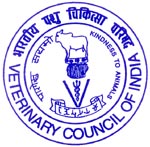 (Statutory body of the Government of India)		August Kranti Bhawan, New Delhi    PUBLIC NOTICEREVISED SCHEDULE FOR COUNSELING 2017-18      This is in continuation of the Public Notice issued on 11th September, 2017 regarding schedule of counseling for filling up of  15% seats to B.V. Sc. & AH Degree course on All India Quota basis during 2017-18. Now, Department of Animal Husbandry, Dairying & Fisheries, Ministry of Agriculture and Farmers Welfare, Government of India vide letter No K-12052-6/1/2017-LH-Part (1) dated 13th September, 2017 has intimated to extend  the date of registration and reporting by candidates. Accordingly, revised counseling  schedule is as under:  Important – (i) Detailed information on counseling for admission is available on the Council’s website: (www.vci.nic.in, www.aipvt.vci.nic.in and www.dahd.nic.in)(ii)  Students desirous of taking admission into B.V.Sc. & A.H. course under 15% All India Quota are advised to keep visiting the Council’s website regularly for latest updates.(iii) The entire process of counseling is online; the students need not send any documents to VCI.(iv)  Allocation letter can be downloaded by the candidates from the Council’s website on logging into the portal.Date : 13.9.2017                                                                         -Sd/-                                                                                           Dr. R.G.BambalSecretary, VCI (Addl. Charge)